Prefeitura Municipal de Ponte Nova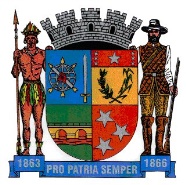 SECRETARIA DE EDUCAÇÃOEstado de Minas Gerais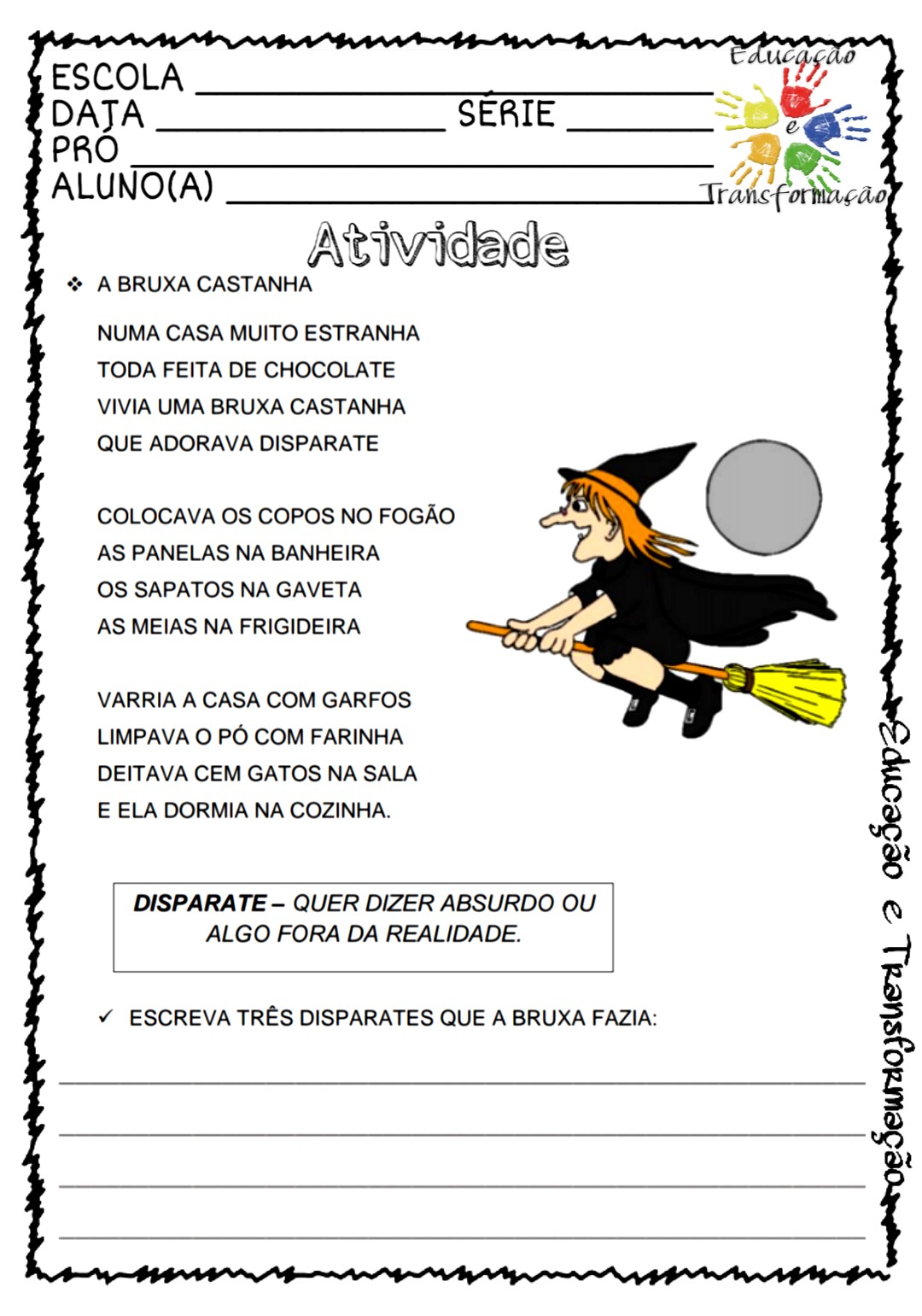 leitura,  ASSUSTADORA !  HAAAAAAAAA !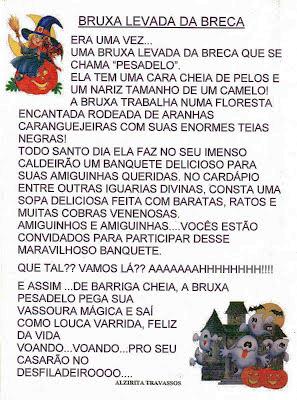 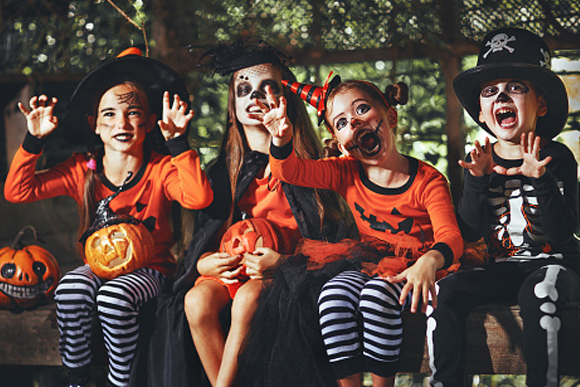 AGORA SUA VEZ USE A IMAGINAÇÃO E VAMOS BRINCAR.COLOQUE SUA  FANTASIA E SE DIVERTA-SE...